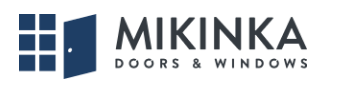 Zakład Stolarski Grzegorz Mikinka produkujący drzwi oraz okna drewniane zatrudniSTOLARZYPoszukujemy stolarzy do działów:maszynyszlifierniaokuwalniaZakład specjalizuje się w produkcji okien oraz drzwi drewnianych na rynek UKMieścimy się w miejscowości Konstantyna koło Rzgowa (95-030), woj. ŁódzkieOsoby zainteresowane prosimy o kontakt pod nr 536 010 410www.mikinka.plStolarnia Grzegorz Mikinka to firma rodzinna z tradycjami i wieloletnim doświadczeniem w produkcji okien i drzwi drewnianych Misją firmy  jest dostarczanie naszym klientom najwyższej jakości produktów i profesjonalnej obsługiStawiamy na indywidualne rozwiązania i służymy pomocą przy oryginalnych projektach i projektachNasze doświadczenie i stosowane przez nas nowoczesne technologie sprawiają, że jesteśmy gotowi na każde wyzwanie i żądanieDołącz do naszego zespołu już dziś!